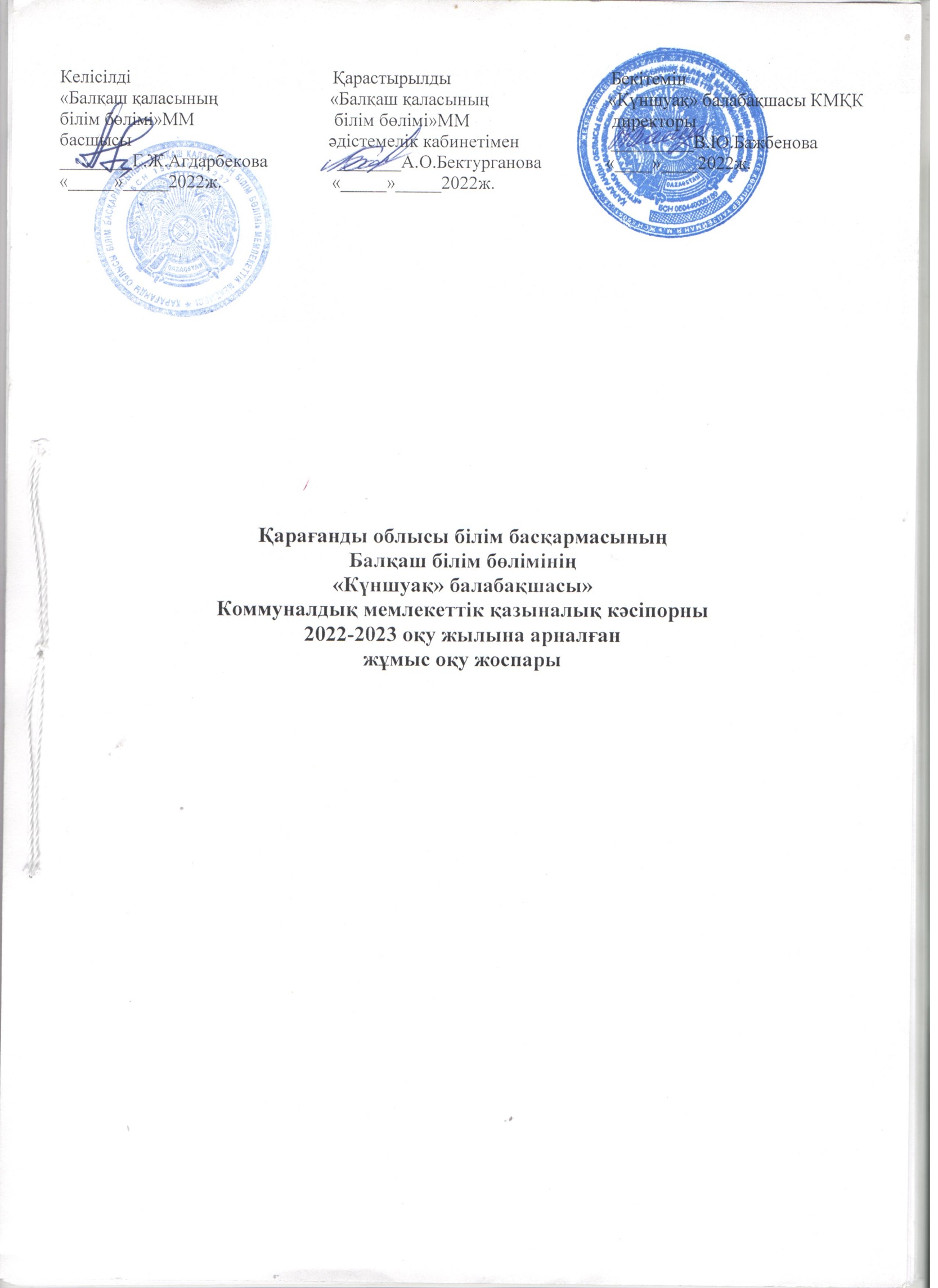 1Түсінік хат«Күншуақ» балабақшачы КМҚК жұмыс оқу жоспарын әзірлеу де төмендегі нормативтік-құқықтық құжаттарды басшылыққа алады:«Білім туралы» Қазақстан Республикасының Заңы https://adilet.zan.kz/kaz/docs/Z070000319_ «Педагог мәртебесі туралы» Қазақстан Республикасының Заңы https://adilet.zan.kz/kaz/docs/Z1900000293«Қазақстан Республикасындағы баланың құқықтары туралы» Қазақстан Республикасының Заңы https://adilet.zan.kz/kaz/docs/Z020000345_«Ойыншықтардың қауіпсіздігі туралы» Қазақстан Республикасының Заңы https://adilet.zan.kz/kaz/docs/Z070000306_Мектепке дейінгі тәрбиелеу мен оқытуды дамыту моделі https://adilet.zan.kz/kaz/docs/P2100000137«Мектепке дейінгі ұйымдарға және сәбилер үйлеріне қойылатын санитариялық-эпидемиологиялық талаптар» санитариялық қағидалары https://adilet.zan.kz/kaz/docs/V2100023469«Білім берудің барлық деңгейінің мемлекеттік жалпыға міндетті білім беру стандарттары https://adilet.zan.kz/kaz/docs/V1800017669Қазақстан Республикасында мектепке дейінгі тәрбие мен оқытудың үлгілік оқу жоспарлары https://adilet.zan.kz/kaz/docs/V1200008275Мектепке дейінгі тәрбие мен оқытудың үлгілік оқу бағдарламалары https://adilet.zan.kz/kaz/docs/V1600014235Тиісті үлгідегі білім беру ұйымдары қызметінің үлгілік қағидалары https://adilet.zan.kz/kaz/docs/V1800017657Білім беру қызметтерін көрсетудің үлгілік шартының нысандары https://adilet.zan.kz/kaz/docs/V1600013227Мемлекеттік білім беру ұйымдары қызметкерлерінің үлгі штаттары https://adilet.zan.kz/kaz/docs/P080000077_Педагог қызметкерлер мен оларға теңестірілген тұлғалардың лауазымдарының үлгілік біліктілік сипаттамалары https://adilet.zan.kz/kaz/docs/V090005750_Жабдықтармен және жиһазбен жарақтандыру нормалары https://adilet.zan.kz/kaz/docs/V1600013272Білім беру ұйымдарында қамқоршылық кеңестің жұмысын ұйымдастыру және оны сайлау тәртібінің үлгілік қағидалары https://adilet.zan.kz/kaz/docs/V1700015584Мектепке дейінгі және орта білім беру ұйымдарын бейнебақылау жүйелерімен 9 жарақтау стандарттары және оларға қойылатын талаптар https://adilet.zan.kz/kaz/docs/V1900018239Мектепке дейінгі білім беру саласында мемлекеттік қызметтер көрсету қағидалары https://adilet.zan.kz/kaz/docs/V2000020883Қазақстан Республикасының мектепке дейінгі ұйымдарында және мектепалды сыныптарында 2022-2023 оқу жылында тәрбиелеу-білім беру процесін ұйымдастыру туралы әдістемелік нұсқау хат. «Балаларды ерте дамыту институтының» Ғылыми-әдістемелік кеңесінің шешімімен ұсынылады (2022 жылғы 26 шілдедегі №7 хаттама) http://rc-dd.kz/sites/rc-dd.kz/uploads/docs/metodicheskie_razrabotki/2021/IMP_060821_kaz.pdf219. 2022 жылдың 27 тамыздағы «Күншуақ» балабақшасы» КМҚК педагогикалық кеңесінің №1 хаттамасы, 2022-2023 оқу жылына арналған жұмыс оқужоспарын әдістемелік кеңестің қарауы туралы».Тәрбиеленушілердің оқу жүктемесінің ең жоғары оқу көлемі бөбек жасындағы (1-2 жас) және мектепке дейінгі жастағы (3-5 жас) балалар үшін мектепке дейінгі тәрбие мен оқытудың үлгілік оқу жоспарларында айқындалады. Тәрбиеленушілердің құзыреттіліктерін, физикалық және жеке қасиеттерін дамыту олардың жас ерекшеліктеріне сәйкес біліктері мен дағдыларын қалыптастыру арқылы жүзеге асырылады.Тәрбиелеу-білім процесін жоспарлау кезінде вариативтілік және балалар іс-әрекетін ұйымдастырудың әртүрлі формаларын, әдістері мен тәсілдерін қолдану ескеріледі. Тәрбиелеу-білім беру процесін ұйымдастыру және өткізу кезінде тәрбиеленушілердің қызығушылықтары, қажеттіліктері, жас және жеке ерекшеліктері ескеріледі.Тәрбиеленушілердің эмоционалдық жайлылығын, жан-жақты және толыққанды дамуын, балалардың белсенділік түрлерін және бірге әрекет етуге қатысушыларды таңдау мүмкіндігін, ойын аймақтарының қанықтылығын, қолжетімділігін, вариативтілігін және қауіпсіздігін қамтамасыз ету үшін дамытушы орта құрылады.ЕСКЕРТУ:«Мектепке дейінгі тәрбие мен оқытудың, бастауыш, негізгі орта және жалпы орта, техникалық және кәсіптік, орта білімнен кейінгі білім берудің мемлекеттік жалпыға міндетті стандарттарын бекіту туралы» 2022 жылғы 3 тамыздағы  № 348 «Мектепке дейінгі тәрбие мен оқытудың мемлекеттік жалпыға міндетті стандарттарын бекіту туралы» 25-тармаққа сәйкес оқу жылының басына күнтізбелік жылға толық жасқа толған балалардың жасын ескере отырып ұйымдастыру:ерте жас тобы - 1 жастағы балалар;кіші топ - 2 жастағы балалар; орта топ - 3 жастағы балалар; ересек топ - 4 жастағы балалар;мектепалды топ, мектепалды сыныбы (лицейдегі, гимназиядағы) – 5 жастағы балалар.,Бірақ мектепке дейінгі ұйымдардың топтардың жинақталуы 2022 жылдың 1 тамызына дейін болғанына байланысты, «Білім берудің барлық деңгейінің мемлекеттік жалпыға міндетті білім беру стандарттарын бекіту туралы» 2020 жылдың 5 мамырдағы №182,22-тармағына сәйкес жас кезеңдері және жас топтары (балалардың жасы - оқу жылына толық жасы) мынадай:1) бөбек жасы - 0-3 жас:нәрестелік жас-туғаннан бастап;ерте жас-1 жастағы балалар (ерте жас тобы);кіші жас-2 жастағы балалар  (кіші топ);2) мектепке дейінгі жас-3-6 жас:орта жас-3 жастан бастап (ортаңғы топ)                        ересек жас- 4 жастан бастап (ересек топ);3                         мектепалды жас- 5 жастағы балалар (мектепалды топ, мектепалды сынып).     Сондықтан  мектепке дейінгі ұйымдардың барлық жас топтары 2022 жылдың 1 қыркүйегіне толық қамтылған.Жоғарыда айтылғандарға байланысты 2022-2023 оқу жылына арналған жас тобындағы балалардың тәрбиелік-білім беру қызметі:Бұрын кіші топ (2019 жылғы қыркүйек-желтоқсан және 2020 жылғы қаңтар-тамыз) Қазақстан Республикасы Білім және ғылым министрінің «_____» ___________2022 жылғы №______ №2 қосымшасына сәйкес«Бөбек жасындағы балаларға арналған мектепке дейінгі тәрбие мен оқытудың үлгілік оқу жоспары» және Қазақстан Республикасы Білім және ғылым министрінің «_____» ___________2022 жылғы  №_____«Мектепке дейінгі тәрбие мен оқытудың үлгілік оқу жоспары», әр түрлі жастағы топ ретінде (2-3 жас).Бұрын орта топ (2018 жылғы қыркүйек-желтоқсан және қаңтар-тамыз 2019 жылғы туған балаларды жинақтау) Қазақстан Республикасы Білім және ғылым министрінің 2018 жылғы «_____» ___________2022 жылғы №______ №2 қосымшасына сәйкес «Мектепке дейінгі жастағы балаларға арналған мектепке дейінгі тәрбие мен оқытудың үлгілік оқу жоспары», әртүрлі жастағы топ ретінде (3-4 жас).Бұрын ересек топ (2017 жылғы қыркүйек-желтоқсан және 2018 жылғы қаңтар-тамыз) Қазақстан Республикасы Білім және ғылым министрінің «_____» ___________2022 жылғы №_____ №2 қосымшасына сәйкес «Мектепке дейінгі жастағы балаларға арналған мектепке дейінгі тәрбие мен оқытудың үлгілік оқу жоспары», әртүрлі жастағы топ ретінде (4-5 жас).Мектепалды даярлық тобы (2016 жылғы қыркүйек-желтоқсан және 2017 жылғы қаңтар-тамыз) Қазақстан Республикасы Білім және ғылым министрінің «_____» ___________2022 жылғы №_____ №2 қосымшасына сәйкес «Мектепке дейінгі жастағы балаларға арналған мектепке дейінгі тәрбие мен оқытудың үлгілік оқу жоспары», мектепалды топ ретінде (5 жастағы балалар).Ұйымдастырылған іс-әрекет 2022 жылғы 3 тамыздағы «Мектепке дейінгі тәрбие мен оқытудың, бастауыш, негізгі орта, жалпы орта, техникалық және кәсіптік, орта білімнен кейінгі білім берудің мемлекеттік жалпыға міндетті стандарттарын бекіту туралы»  № 348  бұйрықтың 12 тармағына сәйкес, яғни физикалық даму, балалардың коммуникативтік, танымдық, зияткерлік, шығармашылық дағдыларын, зерттеушілік қабілеттерін дамыту, әлеуметтік-эмоционалдық дағдыларын қалыптастыру болып табылады. Балалардың коммуникативтік, танымдық, зияткерлік, шығармашылық дағдыларын, зерттеушілік қабілеттерін дамыту, әлеуметтік-эмоционалдық дағдыларын қалыптастыру:             1) дене шынықтыру (ерекше тәрбиеленушілер үшін бейімделген дене шынықтыру);      2) жүзу (жүзу бассейні болған кезде);              3) сөйлеуді дамыту;              4) көркем әдебиет;5) сауат ашу негіздері;6) қазақ тілі (оқыту басқа тілдерде жүргізілетін топтарда);7) сенсорика;48) математика негіздері;  9) құрастыру;10) қоршаған ортамен таныстыру;        11) сурет салу;   12) мүсіндеу;   13) жапсыру;        14) музыка бойынша ұйымдастырылған іс-әрекеттерді кіріктіру арқылы жүзеге асырылады.5Қазақстан РеспубликасыОқу-ағарту министрінің2022 жылғы 9 қыркүйектегі№ 394 бұйрығына1-қосымшаҚазақстан РеспубликасыБілім және ғылым министрінің2012 жылғы 20 желтоқсандағы№ 557 бұйрығынаБөбек жасындағы балаларға арналған мектепке дейінгі тәрбие мен оқытудың үлгілік оқу жоспарыЕскерту:*Ұйымдастырылған іс-әрекет - Қазақстан Республикасы Білім және ғылым министрінің міндетін атқарушының 2016 жылғы 12 тамыздағы № 499 бұйрығымен бекітілген «Мектепке дейінгі тәрбие мен оқытудың Үлгілік оқу бағдарламаларын бекіту туралы» (Нормативтік құқықтық актілерді мемлекеттік тіркеу тізілімінде № 14235 болып тіркелген) мектепке дейінгі тәрбие мен оқытудың Үлгілік оқу бағдарламасының мазмұнын, оның ішінде мектепке дейінгі ұйымның жұмыс бағытын ескере отырып, балаларды қазақ халқының ұлттық құндылықтарына, отбасылық құндылықтарға, патриоттық сезімге, Отанға деген сүйіспеншілікке, мәдени-әлеуметттік нормаларға баулу, қауіпсіз мінез-құлық қағидаларын қалыптастыру бойынша міндеттерді іске асыру үшін күні бойы педагогтің ойын түріндегі түрлі балалар әрекеті (ойын, қимыл, танымдық, шығармашылық, зерттеу, еңбек, дербес) арқылы ұйымдастыратын кіріктірілген сабағы.6Бөбек жасындағы балалардың жас ерекшеліктерін ескере отырып, күні бойы балалардың физикалық белсенділігіне уақыт бөлінеді.Балалардың жас ерекшеліктерін ескере отырып, күні бойы ән айтуға, музыка тыңдауға, әндерді жаттатуға, импровизацияға, музыкамен ырғақты қозғалыстарға, шулы балалар аспаптарында ойнауға және музыкалық іс-әрекеттің басқа түрлеріне уақыт бөлінеді.7Қазақстан РеспубликасыОқу-ағарту министрінің2022 жылғы «___» _______№ ___ бұйрығына2-қосымшаҚазақстан РеспубликасыБілім және ғылым министрінің2012 жылғы 20 желтоқсандағы№ 557 бұйрығына2-қосымшаМектеп жасына дейінгі балаларға арналған мектепке дейінгі тәрбие мен оқытудың үлгілік оқу жоспарыАрнайы түзетуші іс-әрекет*****Ескерту:Ұйымдастырылған іс-әрекет - Қазақстан Республикасы Білім және ғылым министрінің міндетін атқарушының 2016 жылғы 12 тамыздағы № 499 бұйрығымен бекітілген «Мектепке дейінгі тәрбие мен оқытудың Үлгілік оқу бағдарламаларын бекіту туралы» (Нормативтік құқықтық актілерді мемлекеттік тіркеу тізілімінде № 14235 болып тіркелген) мектепке дейінгі тәрбие мен оқытудың Үлгілік оқу бағдарламасының мазмұнын, соның ішінде мектепке дейінгі ұйымның жұмыс бағытын ескере отырып, балаларды қазақ халқының ұлттық құндылықтарына, отбасылық құндылықтарға, патриоттық сезімге, Отанға деген сүйіспеншілікке, мәдени-әлеуметттік нормаларға баулу, қауіпсіз мінез-құлық қағидаларын қалыптастыру бойынша міндеттерді іске асыру үшін күні бойы педагогтің ойын түріндегі түрлі балалар әрекеті (ойын,8қимыл, танымдық, шығармашылық, зерттеу, еңбек, дербес) арқылы ұйымдастыратын кіріктірілген сабағы.Мектеп жасына дейінгі балалардың жас ерекшеліктерін ескере отырып, күні бойы балалардың физикалық белсенділігіне уақыт бөлінеді.***Мемлекеттік тілді меңгерту мақсатында күні бойы режимдік сәттерде Үлгілік оқубағдарламасында айқындалған сөздік минимумды үйрету, түрлі балалар әрекетінде тәрбиеленушілердің ауызекі байланыстырып сөйлеуін дамыту, сондай-ақ қазақ халқының мәдениетімен, салттары мен дәстүрлерімен таныстыру, белсенді сөздікті байыту, сөздік нормаларды, мәдениетті қарым-қатынасты игерту ұсынылады.****Балалардың жас ерекшеліктерін ескере отырып, күні бойы музыканы тыңдау, ән айту, әндерді жаттату, импровизация, ырғақты-музыкалық қимылдар, шулы балалар аспаптарында ойнау және басқа да музыкалық әрекеттерге уақыт бөлінеді.	9	Қазақстан РеспубликасыОқу-ағарту министрінің2022 жылғы «___» _______№ ___ бұйрығына3-қосымшаҚазақстан РеспубликасыБілім және ғылым министрінің2012 жылғы 20 желтоқсандағы№ 557 бұйрығына3-қосымшаМектепке дейінгі ұйымдағы мектепалды топқа мектепке дейінгі тәрбие мен оқытудың үлгілік оқу жоспары (5 жастағы балалар)10Ескерту:*Ұйымдастырылған іс-әрекет - Қазақстан Республикасы Білім және ғылым министрінің міндетін атқарушының 2016 жылғы 12 тамыздағы № 499 бұйрығымен бекітілген «Мектепке дейінгі тәрбие мен оқытудың Үлгілік оқу бағдарламаларын бекіту туралы» (Нормативтік құқықтық актілерді мемлекеттік тіркеу тізілімінде № 14235 болып тіркелген) мектепке дейінгі тәрбие мен оқытудың Үлгілік оқу бағдарламасының мазмұнын, соның ішінде мектепке дейінгі ұйымның жұмыс бағытын ескере отырып, балаларды қазақ халқының ұлттық құндылықтарына, отбасылық құндылықтарға, патриоттық сезімге, Отанға деген сүйіспеншілікке, мәдени-әлеуметттік нормаларға баулу, қауіпсіз мінез-құлық қағидаларын қалыптастыру бойынша міндеттерді іске асыру үшін күні бойы педагогтің ойын түріндегі түрлі балалар әрекеті (ойын, қимыл, танымдық, шығармашылық, зерттеу, еңбек, дербес) арқылы ұйымдастыратын кіріктірілген сабағы.**Мектеп жасына дейінгі балалардың жас ерекшеліктерін ескере отырып, күні бойы балалардың физикалық белсенділігіне уақыт бөлінеді.***Мемлекеттік тілді меңгерту мақсатында күні бойы режимдік сәттерде Үлгілік оқубағдарламасында айқындалған сөздік минимумды үйрету, түрлі балалар әрекетінде тәрбиеленушілердің ауызекі байланыстырып сөйлеуін дамыту, сондай-ақ қазақ халқының мәдениетімен, салттары мен дәстүрлерімен таныстыру, белсенді сөздікті байыту, сөздік нормаларды, мәдениетті қарым-қатынасты игерту ұсынылады.****Балалардың жас ерекшеліктерін ескере отырып, күні бойы музыка тыңдау, ән айту, әндерді жаттату, импровизация, ырғақты-музыкалық қимылдар, шулы балалар аспаптарында ойнау және басқа музыкалық іс-әрекетке уақыт бөлінеді.11Пояснительная запискаКГКП «Детский сад «Күншуақ» при разработке рабочего учебного плана руководствовался следующим и нормативно-правовыми документами:Закон Республики Казахстан«Об образовании» https://adilet.zan.kz/rus/docs/Z070000319_Закон Республики Казахстан «О статусе педагога»            https://adilet.zan.kz/rus/docs/Z1900000293Закон Республики Казахстан «О правах ребенка в Республике Казахстан»https://adilet.zan.kz/rus/docs/Z020000345Закон Республики Казахстан «О безопасности игрушек» https://adilet.zan.kz/rus/docs/Z070000306Модель развития дошкольного воспитания и обученияhttps://adilet.zan.kz/rus/docs/P2100000137Санитарные правила «Санитарно-эпидемиологических требований к дошкольным	организациям	и	домам	ребенка»https://adilet.zan.kz/rus/docs/V2100023469Государственные общеобязательные стандарты образования всех уровней образования https://adilet.zan.kz/kaz/docs/V1800017669Типовые учебные планы дошкольного воспитания и обучения Республики Казахстан https://adilet.zan.kz/rus/docs/V1200008275Типовые учебные программы дошкольного воспитания и обучения https://adilet.zan.kz/rus/docs/V1600014235/historyТиповые правила деятельности организаций образования соответствующих типов и видовhttps://adilet.zan.kz/rus/docs/V1800017657Формы типового договора оказания образовательных услуг для дошкольных организаций https://adilet.zan.kz/rus/docs/V1600013227Типовые штаты работников государственных организаций образования https://adilet.zan.kz/rus/docs/P080000077_Типовые квалификационные характеристики должностей педагогических работников и приравненных к ним лиц https://adilet.zan.kz/rus/docs/V090005750_Нормы	оснащения	оборудованием	и	мебелью https://adilet.zan.kz/rus/docs/V1600013272Типовые правила организации работы Попечительского совета и порядоке его избрания в организациях образования https://adilet.zan.kz/rus/docs/V1700015584Стандарты и требования к оснащению организаций дошкольного и среднего	образования	системами видеонаблюдения https://adilet.zan.kz/rus/docs/V1900018239/infoПравила оказания государственных услуг в сфере дошкольного образования https://adilet.zan.kz/rus/docs/V2000020883Инструктивно-методическое письмо по организации воспитательно образовательного процесса в дошкольных организациях и предшкольных классах 12Республики Казахстан на 2022-2023 учебный год, рекомендовано Научно-методическим советом «Института раннего развития детей» (протокол №7от 26 июля 2022 года)Протокол №1 педагогического совета КГКП «Детский сад «Күншуақ» от 27 августа 2022 года, «О рассмотрении методическим советом проекта рабочего учебного плана на 2022-2023учебный год».Максимальный объем учебной нагрузки воспитанников определяется в Типовых учебных планах дошкольного воспитания и обучения для детей ясельного возраста (1-2-х лет) и для детей дошкольного возраста (3-5-ти лет).Развитие компетенций, физических и личностных качеств воспитанников осуществляется через формирование умений и навыков согласно возрастным особенностям.При планировании воспитательно-образовательного процесса учитываются вариативность и использование различных форм, методов и приемов организации детской деятельности. При организации и проведении воспитательно-образовательного процесса учитываются интересы, потребности, возрастные и индивидуальные особенности воспитанников.Для обеспечения эмоционального благополучия, разностороннего и целостного развития воспитанников, возможности выбора детьми видов активности и участников совместной деятельности, насыщенности, доступности, вариативности и безопасности игровых зон создается развивающая среда.ПРИМЕЧАНИЕ:Согласно п. 25. «Об утверждении государственных общеобязательных стандартов дошкольного воспитания и обучения, начального, основного среднего и общего среднего, технического и профессионального, послесреднего образования» от 03.08.2022 года № 348 «Возрастные группы формируются в дошкольной организации к началу учебного года с учетом возраста детей, достигших полных лет на календарный год: группа раннего возраста – дети 1 года; младшая группа –дети 2-х лет; средняя группа – дети 3-х лет; старшая группа – дети 4-х лет;предшкольная группа, предшкольный класс школы (лицея, гимназии) – дети 5-ти лет., но так как комплектование групп дошкольной организации проходило до 01.08.2022 года согласно п 22. «Об утверждении государственных общеобязательных стандартов образования всех уровней образования» от 05.05.2020 года № 182 «Возрастная периодизация и возрастные группы (возраст детей – полных лет на начало учебного года) следующие: 1) ясельный возраст – 0-3 года:      младенческий возраст – от рождения;      ранний возраст – от 1-го года (группа раннего возраста);13 младший возраст – от 2-х лет (младшая группа); 2) дошкольный возраст – 3-6 лет:      средний возраст– от 3-х лет (средняя группа);      старший возраст – от 4-х лет (старшая группа);      предшкольный возраст - от 5-ти лет (предшкольная группа, предшкольный класс).То на 01.09.2022 года возрастные группы дошкольной организации  полностью укомплектованы.В связи с выше изложенным, воспитательно-образовательная деятельность детей возрастных групп на 2022-2023 учебный год:Ранее младшая группа (комплектование детей, рожденных (сентябрь-декабрь 2019 года и январь-август 2020 года) будет согласно приложения 1 к приказу Министра просвещения Республики Казахстан от «_____» ___________2022 года №______ «Типовой учебный план дошкольного воспитания и обучения для детей ясельного возраста» и Приложения 2 к приказу Министра просвещения Республики Казахстан от «_____» ___________2022 года №______ «Типовой учебный план дошкольного воспитания и обучения для детей дошкольного возраста», как разновозрастная группа (2-3-х лет).Ранее средняя группа (комплектование детей, рожденных (сентябрь-декабрь 2018 года и январь-август 2019 года) будет согласно приложения 2 к приказу Министра просвещения Республики Казахстан от «_____» ___________2022 года №______ «Типовой учебный план дошкольного воспитания и обучения для детей дошкольного возраста», как разновозрастная группа (3-4-х лет).Ранее старшая группа (комплектование детей, рожденных (сентябрь-декабрь 2017 года и январь-август 2018 года) будет согласно приложения 2 к приказу Министра просвещения Республики Казахстан от «_____» ___________2022 года №______ «Типовой учебный план дошкольного воспитания и обучения для детей дошкольного возраста», как разновозрастная группа (4-х-5-ти лет).Группа предшкольной подготовки (комплектование детей, рожденных (сентябрь-декабрь 2016 года и январь-август 2017 года) будет согласно приложения 2 к приказу Министра просвещения Республики Казахстан от «_____» ___________2022 года №______ «Типовой учебный план дошкольного воспитания и обучения для детей дошкольного возраста», как предшкольная группа (дети 5-ти лет).В связи с тем, что Приложение 3 Типового учебного плана дошкольного воспитания и обучения детей с ограниченными возможностями от 12.01.2022 года №5 на начало учебного года не соответствует изменениям, внесенным приказом Министра образования и науки РК от 03.08.2022 года № 348 «Об утверждении государственных общеобязательных стандартов дошкольного воспитания и обучения, начального, основного среднего и общего среднего, технического и профессионального, послесреднего образования», то внесены 14изменения в Типовой учебный план в соответствии с действующим ГОС ДВО, а именно:Организованная деятельность соответствует п. 12. «Об утверждении государственных общеобязательных стандартов дошкольного воспитания и обучения, начального, основного среднего и общего среднего, технического и профессионального, послесреднего образования» от 03.08.2022 года № 348 «Физическое развитие, развитие коммуникативных, познавательных и интеллектуальных, творческих навыков, исследовательской деятельности детей, формирование социально-эмоциональных навыков.      Развитие коммуникативных, познавательных, интеллектуальных, творческих навыков, исследовательских способностей детей, их физическое развитие, формирование социально-эмоциональных навыков реализуются через интеграцию организованной деятельности по:      1) физической культуре (адаптивной физической культуре для детей с ООП);     2) плаванию (при наличии плавательного бассейна);      3) развитию речи;      4) художественной литературе;      5) основам грамоты;       6) казахскому языку (в группах с другими языками обучения);      7) сенсорике;      8) основам математики;      9) конструированию;      10) ознакомлению с окружающим миром;      11) рисованию;      12) лепке;      13) аппликации;       14) музыке».15Примечание:*Организованная деятельность – интегрированное занятие, организованное педагогом в течение дня в игровой форме через разные виды детской деятельности (игровая, двигательная, познавательная, творческая, исследовательская, трудовая, самостоятельная) для реализации содержания Типовой учебной программы дошкольного воспитания и обучения, утвержденной приказом исполняющего обязанности Министра образования и науки Республики Казахстан от 12 августа 2016 года № 499 «Об утверждении Типовых учебных программ дошкольного воспитания и обучения» (зарегистрированный в Реестре государственной регистрации нормативных правовых актов под № 14235), в том числе задач по привитию детям национальных ценностей казахского народа, семейных ценностей, чувства патриотизма, любви к Родине, приобщение их к социокультурным нормам, правил безопасного поведения с учетом направления работы дошкольной организации.**С учетом возрастных особенностей детей ясельного возраста в течение дня уделяется время на физическую активность детей.16***С учетом возрастных особенностей детей в течение дня уделяется время на пение, слушание музыки, заучивание песен, импровизацию, музыкально-ритмические движения, игру на детских шумовых инструментах и другие виды музыкальной деятельности;17Министра просвещенияРеспублики Казахстанот « ___ » _______ 2022 года№ ___Приложение 2 к приказуМинистра образования и наукиРеспублики Казахстанот 20 декабря 2012 года № 557Типовой учебный план дошкольного воспитания и обучениядля детей дошкольного возрастаПримечание:*Организованная деятельность – интегрированное занятие, организованное педагогом в течение дня в игровой форме через разные виды детской деятельности (игровая, двигательная, познавательная, творческая, исследовательская, трудовая, самостоятельная) для реализации содержания Типовой учебной программы дошкольного воспитания и обучения, утвержденной приказом исполняющего обязанности Министра образования и науки Республики Казахстан от 12 августа 2016 года № 499 «Об утверждении Типовых учебных программ дошкольного воспитания и обучения» (зарегистрированный в Реестре государственной регистрации нормативных правовых актов под № 14235) (далее – Типовая программа), в том числе задач по привитию детям национальных ценностей казахского народа, семейных ценностей, чувства патриотизма, любви к Родине, приобщение их к социокультурным нормам, правил безопасного поведения с учетом направления работы дошкольной организации.18**С учетом возрастных особенностей детей дошкольного возраста в течение дня уделяется время на физическую активность детей.***В целях усвоения государственного языка в группах с другими языками обучения в течение дня педагогу вместе с детьми рекомендуется изучать с детьми словарный минимум, определенный в Типовой программе, развитие устной связной речи воспитанников в различных видах детской деятельности, а также знакомство с культурой, обычаями и традициями казахского народа, обогащение активного словаря, овладение нормами речи, культуры общения.****С учетом возрастных особенностей детей в течение дня уделяется время на пение, слушание музыки, заучивание песен, импровизацию, музыкально-ритмические движения, игру на детских шумовых инструментах и другие виды музыкальной деятельности.19Приложение 3 к приказуМинистра просвещенияРеспублики Казахстанот « ___ » _______ 2022 года№ ___Приложение 3 к приказуМинистра образования и наукиРеспублики Казахстанот 20 декабря 2012 года № 557Типовой учебный план дошкольного воспитания и обучения для предшкольной группы дошкольной организации  (дети 5-ти лет)Примечание:*Организованная деятельность – интегрированное занятие, организованное педагогом в течение дня в игровой форме через разные виды детской деятельности (игровая, двигательная, познавательная, творческая, исследовательская, трудовая, самостоятельная) для реализации содержания Типовой учебной программы дошкольного воспитания и обучения, утвержденной приказом исполняющего обязанности Министра образования и науки Республики Казахстан от 12 августа 2016 года № 499 «Об утверждении Типовых учебных программ дошкольного воспитания и обучения» (зарегистрированный в Реестре государственной регистрации нормативных правовых актов под № 14235) (далее – Типовая программа), в том числе задач по привитию детям национальных ценностей казахского народа, семейных ценностей, чувства патриотизма, любви к Родине, приобщение их к социокультурным нормам, правил безопасного поведения с учетом направления работы дошкольной организации.**С учетом возрастных особенностей детей дошкольного возраста в течение дня уделяется время на физическую активность детей.***В целях усвоения государственного языка в течение дня педагогу вместе с детьми рекомендуется изучать с детьми словарный минимум, определенный в Типовой программе, развитие устной связной речи воспитанников в различных видах детской деятельности, а также знакомство с культурой, обычаями и традициями казахского народа, обогащение активного словаря, овладение нормами речи, культуры общения.****С учетом возрастных особенностей детей в течение дня уделяется время на пение, слушание музыки, заучивание песен, импровизацию, музыкально-ритмические движения, игру на детских шумовых инструментах и другие виды музыкальной деятельности.РетЖас топтарыЖас топтарыРетҰйымдастырылғанРетҰйымдастырылғанерте жас тобыкіші топ№іс-әрекет*ерте жас тобыкіші топ№іс-әрекет*(1 жастағы балалар)(2 жастағы балалар)(1 жастағы балалар)(2 жастағы балалар)1Дене шынықтыруаптасына үш ретаптасына үш ретДене шынықтыру**күн сайынкүн сайын2Сөйлеуді дамыту жәнекүн сайынкүн сайынкөркем әдебиет3Сенсорикакүн сайынкүн сайын4Қоршаған ортаменкүн сайынкүн сайынтаныстыру5Сурет салу-күн сайынМүсіндеукүн сайынкүн сайынЖапсыру-күн сайынҚұрастыру-күн сайын6Музыкааптасына бір ретаптасына бір ретМузыка***күн сайынкүн сайын7Арнайы түзетуші іс-әрекетРетЖас топтарыЖас топтарыРетҰйымдастырылған іс-әрекет*РетҰйымдастырылған іс-әрекет*ортаңғы топересек топ№Ұйымдастырылған іс-әрекет*ортаңғы топересек топ№(3 жастағы балалар)(4 жастағы балалар)(3 жастағы балалар)(4 жастағы балалар)1Дене шынықтыруаптасына үш ретаптасына үш ретДене шынықтыру**күн сайынкүн сайын2Сөйлеуді дамыту және көркемкүн сайынкүн сайынәдебиетҚазақ тіліаптасына бір ретаптасына бір ретҚазақ тілі ***күн сайынкүн сайын3Сауат ашу негіздері---4Математика негіздерікүн сайынкүн сайын5Қоршаған ортамен таныстырукүн сайынкүн сайын6Сурет салукүн сайынкүн сайынМүсіндеукүн сайынкүн сайынЖапсыруҚұрастыру7Музыкааптасына бір ретаптасына екі ретМузыка****күн сайынкүн сайынРетҰйымдастырылған іс-әрекет*/АптадағыАптадағы№Балалардың іс-әрекетіөткізу жиілігінормативтік жүктеме1Дене шынықтыру3 сағатДене шынықтыру**күн сайын2Сөйлеуді дамыту2 сағатКөркем әдебиет2 сағатҚарым-қатынас іс-әрекетікүн сайынҚазақ тілі2 сағатҚазақ тілі***күн сайын3Сауат ашу негіздері3 сағатҚарым-қатынас іс-әрекеті,күн сайынтанымдық іс-әрекет4Математика негіздері3 сағатТанымдық іс-әрекет,күн сайынзерттеу іс-әрекеті5Қоршаған ортамен таныстыру2 сағатҚарым-қатынас іс-әрекеті,танымдық іс-әрекет, зерттеу іс-күн сайынәрекеті, еңбек іс-әрекеті6Сурет салу1 сағатМүсіндеу1 сағатЖапсыруҚұрастыру7Шығармашылық іс-әрекет,күн сайынбейнелеу іс-әрекетіМузыка2 сағатМузыка****күн сайын8Барлығы-20 сағатПриложение 1 к приказуПриложение 1 к приказуПриложение 1 к приказуМинистра просвещенияМинистра просвещенияМинистра просвещенияРеспублики КазахстанРеспублики КазахстанРеспублики Казахстанот 9 сентября 2022 годаот 9 сентября 2022 годаот 9 сентября 2022 года№ 394Приложение 1 к приказуПриложение 1 к приказуПриложение 1 к приказуМинистра образования и наукиМинистра образования и наукиМинистра образования и наукиРеспублики КазахстанРеспублики КазахстанРеспублики Казахстанот 20 декабря 2012 года № 557от 20 декабря 2012 года № 557от 20 декабря 2012 года № 557Типовой учебный план дошкольного воспитания и обученияТиповой учебный план дошкольного воспитания и обученияТиповой учебный план дошкольного воспитания и обученияТиповой учебный план дошкольного воспитания и обученияТиповой учебный план дошкольного воспитания и обучениядля детей ясельного возрастадля детей ясельного возраста№Возрастные группыВозрастные группыВозрастные группы№Организованная деятельность*Организованная деятельность*№Организованная деятельность*Организованная деятельность*группа раннегомладшая группамладшая группап/пОрганизованная деятельность*Организованная деятельность*группа раннегомладшая группамладшая группап/пвозраста (дети 1 года)дети 2-х лет)дети 2-х лет)возраста (дети 1 года)дети 2-х лет)дети 2-х лет)1Физическая культуратри раза в неделютри раза в неделютри раза в неделюФизическая культура**Физическая культура**ежедневноежедневноежедневно2Развитие   речи   ихудожественнаяежедневноежедневноежедневнолитература3Сенсорикаежедневноежедневноежедневно4Ознакомление с окружающим миромОзнакомление с окружающим миромежедневноежедневноежедневно5РисованиеежедневноежедневноЛепкаежедневноежедневноежедневноАппликация-ежедневноежедневноКонструирование-ежедневноежедневно6Музыкаодин раз в неделюодин раз в неделюодин раз в неделюМузыка***ежедневноежедневноежедневно7Специальнаякоррекционнаяежедневноежедневноежедневнодеятельность****№Возрастные группыВозрастные группыВозрастные группы№Организованная деятельность*№Организованная деятельность*средняя группа (детистаршая группастаршая группап/пОрганизованная деятельность*средняя группа (детистаршая группастаршая группап/псредняя группа (детистаршая группастаршая группап/п3-х лет)(дети 4-х лет)(дети 4-х лет)3-х лет)(дети 4-х лет)(дети 4-х лет)1Физическая культуратри раза в неделютри раза в неделютри раза в неделюФизическая культура**ежедневноежедневноежедневно2Развитие речи и художественнаяежедневноежедневноежедневнолитератураКазахский языкодин раз в неделюодин раз в неделюодин раз в неделюКазахский язык***ежедневноежедневноежедневно3Основы грамоты4Основы математикиежедневноежедневноежедневно5Ознакомление с окружающим миромежедневноежедневноежедневно6РисованиеЛепкаежедневноежедневноежедневноежедневноежедневноежедневноАппликацияежедневноежедневноежедневноАппликацияКонструирование7Музыкаодин раз в неделюдва раза в неделюдва раза в неделюМузыка****ежедневноежедневноежедневно8Специальная коррекционнаяежедневноежедневноежедневнодеятельность*****№*ОрганизованнаяПериодичностьНормативная нагрузка№деятельность/ДетскаяПериодичностьНормативная нагрузкап/пдеятельность/Детскаяпроведения в неделюв неделюп/пдеятельностьпроведения в неделюв неделюдеятельность1Физическая культура3 часаФизическая культура **ежедневно2Развитие речи2 часаХудожественная2 часалитератураКоммуникативнаяежедневнодеятельностьКазахский язык2 часаКазахский язык ***ежедневно3Основы грамоты3 часаКоммуникативная,ежедневнопознавательнаядеятельность4Основы математики3 часаПознавательная,ежедневноисследовательскаядеятельность5Ознакомлениес2 часаокружающим миромИсследовательская,ежедневнопознавательная,коммуникативная,трудовая деятельность6РисованиеЛепка1 час1 часАппликация1 часАппликацияКонструирование15Творческая,ежедневноизобразительнаядеятельность7Музыка2 часаМузыка ****ежедневно8Итого20 часов